Jídelní lístek  na 28.11.2022 - 02.12.2022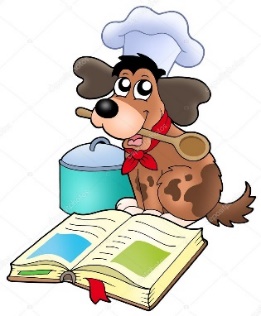 Alergeny: OBI - Obiloviny obsahující lepek a výrobky nich; KOR - Korýši a výrobky nich; VEJ - Vejce a výrobky z nich; RYB - Ryby a výrobky z nich; ARA - Jádra podzemnice olejné (arašídy) a výrobky z nich; SOJ - Sójové boby a výrobky z nich; MLE - Mléko a výrobky z něj (včetně laktózy); OŘE - Skořápkové plody, ořechy, pistácie, makadamie, mandle a výrobky z nich; CEL - Celer a vyrobky z něj; HOŘ - Hořčice a výrobky z ní; SEZ - Sezamová semena a výrobky z nich; SO2 - Oxid siřičitý a siřičitany; LUP - Vlčí bob (lupina) a výrobky z něj; MĚK - Měkkýši a výrobky z nich;Změna jídelníčku a alergenů vyhrazena. Strava je určena k okamžité spotřebě.PONDĚLÍ:přesnídávkaChléb, pomazánka z taveného sýra, okurka salátová(OBI,MLE)Mléko s příchutí jahoda(MLE)Čaj pomerančovýobědKapustová polévka s bramborem(OBI,MLE)Krupicová kaše s Grankem, mm, mandarinka(OBI,MLE)Voda se sirupemsvačina1/2 rohlíku, kiri, jablko(OBI,MLE)ÚTERÝ:přesnídávkaStracciatella, piškoty, banán(OBI,MLE)Mléko, čaj divoká višeň(MLE)obědFazolová polévka(OBI,MLE,CEL)Rybí filé smažené, bramborová kaše, mm(OBI,VEJ,RYB,MLE)Okurkový salátsvačinaKarlovarský rohlík, mléko v krabičce, paprika(OBI,MLE)STŘEDA:přesnídávka1/2 rohlíku, žervé šunkové, rajče(OBI,MLE)Kakao, čaj lesní směs se smetanou(MLE)obědPolévka s játrovou rýží(OBI,VEJ,CEL)Kuřecí nudličky na kari, rýže jasmínová(OBI,MLE)Voda se sirupemsvačinaDomácí křehké řezy s jablky, hroznové víno(OBI,VEJ,MLE)ČTVRTEK:přesnídávkaRaženka, pomazánkové máslo, ovocná kapsička(OBI,MLE)Caro, čaj černý rybíz(MLE)obědKmínová polévka s vejcem(OBI,VEJ,CEL)Vepřová pečeně na česneku(OBI)Bramborové knedlíky, zelí kysané(OBI)Voda se sirupemsvačinaChléb, lučina se šalotkou, jablko(OBI,MLE)PÁTEK:  přesnídávkaOvocná přesnídávka, 1/2 rohlíku(OBI)Mléko, čaj jahodový(MLE)obědZeleninový vývar s pohan.vločkami(OBI,MLE,CEL)Špagety po milánsku sypané sýrem(OBI,MLE)Mošt hruškovýsvačinaChléb semínkový, pomazánka z červené čočky(OBI,MLE)Mrkev